Форма полного протоколаПредседатель: Фамилия И.О.Секретарь: Фамилия И.О.Присутствовали: указываются Фамилия И.О. участников, присутствующих на заседании. Если количество присутствующих более 15 человек, оформляется список присутствующих, который является неотъемлемой частью протокола и оформляется как приложение.Приглашенные: указываются ФИО лиц и их должности, не являющихся членами коллегиального органа и не имеющих право голоса.ПОВЕСТКА ДНЯ:О мерах по реализации федеральной целевой программы…………. Докладчик: должность Фамилия И.О.…………..(Повестка дня, содержит перечень рассматриваемых вопросов, перечисленных в порядке их обсуждения с указанием докладчика по каждому рассматриваемому вопросу. Вопросы повестки дня формулируются с предлогом «о» («об»), печатаются от границы левого поля и нумеруются арабскими цифрами).СЛУШАЛИ: Фамилия И.И. – текст доклада прилагается.ВЫСТУПИЛИ:Фамилия И.О. – краткая запись выступленияФамилия И.О. – краткая запись выступленияРЕШИЛИ:……….Председатель						Подпись			И.О. ФамилияСекретарь						Подпись			И.О. Фамилия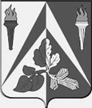 Министерство науки и высшего образованияРоссийской ФедерацииФедеральное государственное бюджетноеобразовательное учреждение высшего образования«Уральский государственныйлесотехнический университет» (УГЛТУ)ПРОТОКОЛ                  _____________ № ___________г. ЕкатеринбургЗаголовок к тексту (чего? без абзацного отступа, размер шрифта 12)